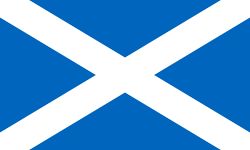 LiteracyActive Literacy Reading Sounds & Common WordsNumeracyMoney Addition & SubtractionHealth and Wellbeing Medicines & harmful substances: Jenny & the BearPE – Walks & GymnasticsExpressive ArtsSocial DancingScottish ArtMusic : CharangaSocial StudiesScotland Technology/ICTUsing Chromebooks & Ipads